 Sajna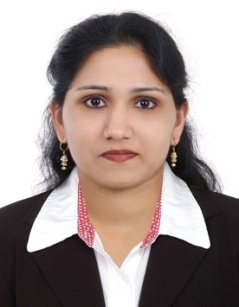 Sajna.298102@2freemail.com  Career Objectives             To obtain a challenging position as a nurse executive in a health care facility where I can utilize my skills, knowledge and experience to provide quality health care.Personal DataDate of birth		:	21st March 1988Sex			:        	FemaleCivil Status		:       	UnmarriedCitizenship		:     	Indian Languages Spoken	:     	English, Hindi, Malayalam, tamil, kannada.Academic ProfileGraduation:  Bsc NursingCertificatesWork ExperienceClinical Experience -4.5YearsMarian Medical Centre, Pala, India.	   Operation Theatre  	:	27 Oct 2010 to 28 Jan 2011                                                     Cardiology Ward    	:	29 Jan 2011 to 31 May 2011Kokilaben Dhirubhai Ambani Hospital, Mumbai, India.            Medical Surgical and Orthopedics Ward		: 	21 Jul 2011 to 22 Oct 2013Apollo Medical Centre, Abu dhabi, UAE.                         General and Dental Department		: 	23 Nov 2014 to Still Working                          Main Procedure PerformedSurgical DressingIV CannulationBlood collection Tracheostomy careCatheterization and bladder irrigationPeg tube feedingTransfusion of blood and blood productsAssisted in lower segmented caesarean sectionAssisted in laproscopic appendicectomy and minor surgeriesAssisted in root canal, Assisted in tooth extractionSterilization of instrumentsNursing ResponsibilitiesMaintaining CSSD, ward protocols and crash cart check listCollection of Samples for investigations and maintaining the patency of iv lineMaintain records & reportsAdministration of medicationsPre-operative preparation & post-op careObserving changes in patient’s conditions, takes necessary action and report to the concerned authority.Health education to the patients and his/her familyPractice team leadershipTypes of Cases And Patients HandledTotal hip replacement,  Total knee replacementVertibroplastyArthroscopyMastectomyCreutzfeldtjakob diseaseParkinsonismDiabetesHypertensionCystoscopyDengue feverFractureORIFLumbar decompressionChemotherapyLukeamiaCammando SurgeryAppendicectomyHystrectomyLaproscopic and Robotics Surgeries.					                           ***CourseDurationBoardInstitutionS.S.L.C2003-2004Kerala Secondary Education BoardSt Joseph English Medium Higher Secondary School Cherupuzha, India.Plus Two2004-2006Higher Secondary Education BoardSt Thomas Higher Secondary School Thomapuram, India.CourseDurationBoardInstitutionBSc Nursing2006-2011Rajiv Gandhi University of Health Sciences, Bangalore Quality Health Care College of Nursing, Bangalore, India.CourseValidityBasic Life SupportJan 2016- Jan 2018HospitalBed SizeDesignationDurationApollo Medical Centre Abudhabi, UAE.General & dental departmentRegistered Nurse 23 Nov 2014 to Still WorkingKokilaben Dhirubai Ambani Hospital, Mumbai, India.750bedsStaff Nurse21 Jul 2011 to 22 Oct 2013Marian Medical Centre Arunapuram, Pala Kerala, India.300 bedsStaff Nurse27 Oct 2010 to 31 May 2011